   日 光 市 読 書 活 動 推 進 講 演 会 　★「 ニャーゴのやさしさ　・ティラノのおもいやり 」講  師　   絵本作家　 　　氏 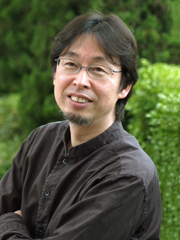 静岡県駿東郡清水町出身。日本大学藝術学部美術学科卒。人形美術、グラフィックデザイナーを経て絵本をかきはじめる。 現在は長さ50cmを超える大型本や紙芝居・プラネタリウム・エッセイ・小学校教科書（東京書籍）の挿絵なども手がけ幅広いジャンルで活躍し、絵本での作品がDVD化されている。日  　　時　   令和２年３月７日　（土）　　　　　　       午前10：00　～　11:30 （開場9：30）会  　　場　     日光市大沢公民館 会議室日光市大沢町809番地１  ℡ 0288‐26‐1975　  定  　　員　     １００名　　（入場無料）　対　象　者　　    日光市民 （在住・在勤・在学の方）小さなお子様連れの親子の方もご参加をお待ちしています。申 込 先    日光市教育委員会事務局  生涯学習課　　　　　　    電話 0288‐21‐5182　FAX　0288‐21‐5185※電話受付時間　（平日のみ）　８：３０～１７：００お申し込み時、代表者名・代表者ご連絡先・参加人数を      お知らせ下さい。　個人でのご参加もお待ちしています。申込期限    令和２年２月２８日　（金）　まで主　　　催　　　　　 日光市教育委員会日光市では読書活動推進のため、読書の日を定めています。　　　　　　　　　　　　　毎月４日、１４日、２４日の ４のつく日は　　「日光市読書の日」　　　　　　　　　　　　　　　　　～ ４のつく日は４デー （よんでー） 